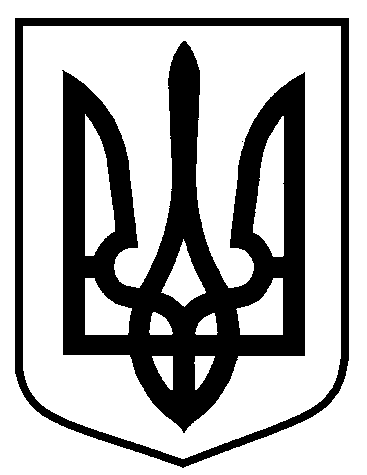 Сумська міська радаВиконавчий комітетРІШЕННЯВідповідно до статей 6, 9 Закону України «Про доступ до публічної інформації», статті 21 Закону України «Про інформацію», керуючись Типовою інструкцією про порядок ведення обліку, зберігання, використання і знищення документів та інших матеріальних носіїв інформації, що містять службову інформацію, затвердженою постановою Кабінету Міністрів України від 19 жовтня 2016 р. № 736,  частиною 1 статті 52 Закону України «Про місцеве самоврядування в Україні», виконавчий комітет Сумської міської ради ВИРІШИВ:1. Внести зміни до Переліку категорій відомостей, що становлять службову інформацію, якій присвоюється гриф «Для службового користування» в Сумській міській раді, затвердженого рішенням виконавчого комітету Сумської міської ради від 21.06.2016 № 338 «Про затвердження Переліку категорій відомостей, що становлять службову інформацію, якій присвоюється гриф «Для службового користування» в Сумській міській раді», а саме:п. 4 «Відомості з питань промисловості та зв'язку» доповнити підпунктом 4.4. наступного змісту:«4.4. Відомості про програми внутрішнього обміну інформацією, внутрівідомчу службову кореспонденцію, сервісні структури, програмне забезпечення, призначені для реєстрації заяв, звернень з технічних питань, питань інформаційних технологій, зокрема, але не обмежуючись, SMR Helpdesk.».п. 5 «Відомості з питань технічного захисту інформації»  доповнити підпунктом 5.9. наступного змісту:«5.9. Відомості про інтегровані системи відеоспостереження та відеоаналітики населених пунктів Сумської міської територіальної громади, системи відеоспостереження, окремі технічні засоби відеоспостереження комунальної форми власності, телекомунікаційні мережі та технічні засоби телекомунікацій, що з’єднують окремі камери відеоспостереження комунальної форми власності; відомості про мультисервісні мережі на території населених пунктів Сумської міської територіальної громади; відомості про зміст заходів, засоби комплексу технічного захисту інформації (КСЗІ), призначених для захисту інформації в інтегрованих системах відеоспостереження та відеоаналітики населених пунктів Сумської міської  територіальної громади, системах відеоспостереження комунальної форми власності.».2. Відділу інформаційних технологій та комп'ютерного забезпечення оприлюднити на офіційному веб-сайті Сумської міської ради Перелік категорій відомостей, що становлять службову інформацію, якій присвоюється гриф «Для службового користування» в Сумській міській раді із вищезазначеними змінами.Річкаль І.А.Розіслати: згідно зі списком розсилкиЛИСТ УЗГОДЖЕННЯдо проекту рішення виконавчого комітету Сумської міської радиПро внесення змін до Переліку категорій відомостей, що становлять службову інформацію, якій присвоюється гриф «Для службового користування» в Сумській міській радіВ.о. начальника відділу інформаційнихтехнологій та комп’ютерногозабезпечення Сумської міської ради			     І.А. РічкальНачальник відділу протокольної роботита контролю Сумської міської ради				     Л.В. МошаНачальник правового управлінняСумської міської ради						      О.В. ЧайченкоКеруючий справами виконавчого комітету 		      Ю.А. ПавликПроект рішення підготовлений з урахуванням вимог Закону України «Про доступ до публічної інформації» та Закону України «Про захист персональних даних»                                                                                                Річкаль ІА.                                                                                             ___________ 2021 р.від                   № Про внесення змін до Переліку категорій відомостей, що становлять службову інформацію, якій присвоюється гриф «Для службового користування» в Сумській міській радіМіський голова                                                                             О.М. Лисенко